Answers Wednesday 13th MayYear 5 Maths – Reflection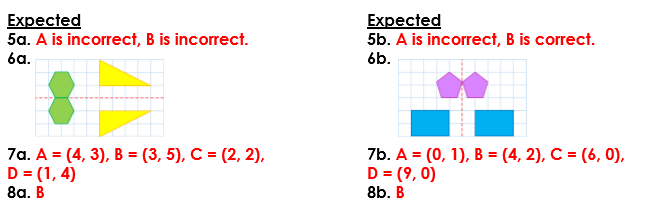 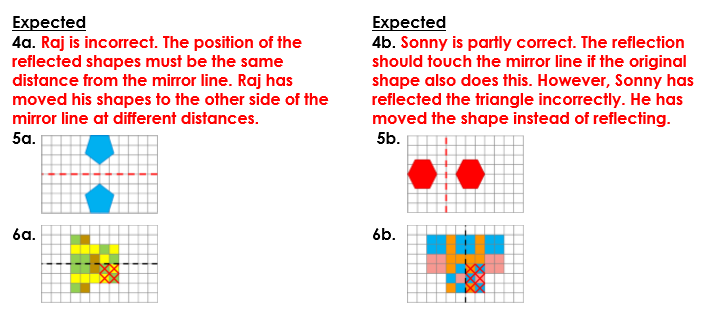 Year 6 Maths – Four Quadrants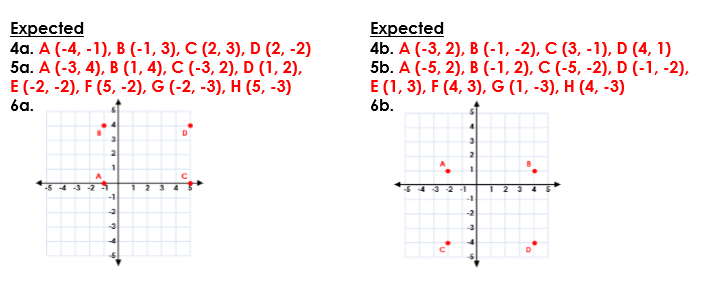 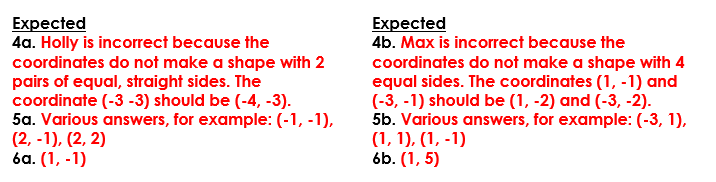 